                                         _тел.: (8-84348) 3-80-02, факс: (8-84348) 3-80-40,Arhan.Nsm@tatar.ru___ПОСТАНОВЛЕНИЕ                                                                                                   КАРАР                                                  от 03 марта 2018  года                                                                                                      №7  «Об утверждении Плана противопаводковых мероприятий в Архангельском  сельском поселении на 2018 год»        На основании Постановления Новошешминского муниципального района Республики Татарстан № 90 от 26.02.2018 года, в соответствии с Уставом Архангельского сельского поселения Новошешминского муниципального района Республики Татарстан, в целях предупреждения чрезвычайных ситуаций и защиты населения, хозяйственных и жилых объектов, дорог и мостов в период весеннего половодья  2018 года ПОСТАНОВЛЯЮ:                1.     Утвердить:- План  мероприятий по защите населения и территории период весеннего половодья 2018 года, согласно приложению № 1;- состав рабочей группы комиссии по предупреждению и ликвидации чрезвычайных ситуаций и обеспечению пожарной безопасности, согласно приложению № 2;2. Обнародовать (опубликовать) настоящее Постановление на «Официальном портале  правовой информации Республики Татарстан" в информационно-телекоммуникационной сети «Интернет», на официальном сайте Новошешминского муниципального района и на информационных стендах Архангельского сельского поселения, расположенных по адресу: Республика Татарстан, Новошешминский район,  с. Слобода Архангельская, ул. Горького, дом 21а;              3. Контроль за выполнением настоящего Постановления оставляю за собой.Глава Архангельского сельского поселения                                                Н.А.Сердюк      Новошешминского муниципального района Приложение №  1к Постановлению Исполнительного комитетаАрхангельского сельского поселенияНовошешминского муниципального района РТ от  «03»  марта 2018 года  № 7План  мероприятий по защите населения и территории  Архангельского  сельского поселения в период весеннего половодья   2018 годаПриложение №  2к Постановлению Исполнительного комитетаАрхангельского сельского поселенияНовошешминского муниципального района РТ от  «03» марта  2018 года  № 7      Состав рабочей группы комиссии по предупреждению и ликвидации чрезвычайных ситуаций и обеспечению пожарной безопасности Архангельского сельского поселения по осуществлению противопаводковых мероприятийИСПОЛНИТЕЛЬНЫЙ КОМИТЕТАРХАНГЕЛЬСКОГО СЕЛЬСКОГО ПОСЕЛЕНИЯ  НОВОШЕШМИНСКОГОМУНИЦИПАЛЬНОГО РАЙОНАРЕСПУБЛИКИ ТАТАРСТАН423182, РТ, Новошешминский район,село Слобода Архангельская, улица М.Горького, 21ател.: (8-248) 3-80-40, факс: (8-248) 3-80-40ТАТАРСТАН РЕСПУБЛИКАСЫЯҢА ЧИШМӘМУНИЦИПАЛЬ РАЙОНЫАРХАНГЕЛ АВЫЛ ҖИРЛЕГЕБАШКАРМА КОМИТЕТЫ423182, ТР, Яңа Чишмә районы,Архангел Бистәсе авылы, М.Горький урамы, 21ател.: (8-248) 3-80-40, факс: (8-248) 3-80-40ИСПОЛНИТЕЛЬНЫЙ КОМИТЕТАРХАНГЕЛЬСКОГО СЕЛЬСКОГО ПОСЕЛЕНИЯ  НОВОШЕШМИНСКОГОМУНИЦИПАЛЬНОГО РАЙОНАРЕСПУБЛИКИ ТАТАРСТАН423182, РТ, Новошешминский район,село Слобода Архангельская, улица М.Горького, 21ател.: (8-248) 3-80-40, факс: (8-248) 3-80-40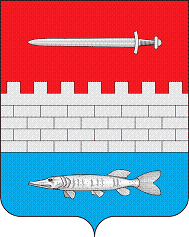 ТАТАРСТАН РЕСПУБЛИКАСЫЯҢА ЧИШМӘМУНИЦИПАЛЬ РАЙОНЫАРХАНГЕЛ АВЫЛ ҖИРЛЕГЕБАШКАРМА КОМИТЕТЫ423182, ТР, Яңа Чишмә районы,Архангел Бистәсе авылы, М.Горький урамы, 21ател.: (8-248) 3-80-40, факс: (8-248) 3-80-40№ п/пНаименование мероприятийисполнительСрок1.Провести очистку водосточных труб для  прохождения талых вод.Администрация  Архангельского СПапрель - март2.Информирование населения о необходимости очистки выгребных ям и септиков частных домовладений  в предпаводковый периодАдминистрация Архангельского  СПапрель3.Рассмотреть и решить вопрос о привлечении населения на добровольной основе для проведения предупредительных и аварийно-спасательных работАдминистрация  Архангельского СП до 25 апреля4.Заключение договоров с частным лицом об использование лодки в период весеннего паводкаАдминистрация Архангельского СПдо 01 апреля  5.Частному предпринимателю обеспечить магазин жизненно необходимыми продуктами на весь период паводка. Частный предприниматель Яруллин Р.Н.в паводковый период6.Подготовить дежурные бригады с должностной инструкцией, обеспечить инструментами, баграми и шестами, приспособлениями и механизмами для устранения ледяных заторов в весенний паводок, с проведением инструктажа по технике безопасностиАдминистрация Архангельского СПв паводковый период7.Подготовить списки граждан, попадающих в предполагаемые зоны подтопленийАдминистрация Архангельского СПдо 01апреля8.В период, предшествующий паводку, провести инструктажи с гражданами, попадающими в предполагаемые зоны подтоплений, под роспись с выдачей соответствующих памятокАдминистрация Архангельского СП до 25 апреля9.Подготовить необходимую технику для ликвидации пожара на подтопляемой территорииАдминистрация Архангельского СП до 25 апреля10Снять перила на мосту на время паводкаАдминистрация Архангельского СПдо 01 апреля11.Уточнить состав и провести тренировку по оповещению, сбору оперативной группы Архангельского сельского поселения Администрация Архангельского СПдо 25 апреля№Фамилия, имя, отчествоЗанимаемая должностьКонтактные телефоны1Сердюк Нина АнатольевнаГлава СП891728850992Подопрелов Дмитрий ИвановичЗам. Главы СП896007212493Белоглазова Татьяна МихайловнаРуководитель ООО «КФХ Архангельское891968942284Яруллин Равиль НаиловичИндивидуальный предприниматель891726808615Дмитриева Татьяна АнатольевнаДиректор МБОУ «Архангельская ООШ»891786965966Зайцева Мария НиколаевнаЗаведующая МБДОУ «Архангельский детский сад «Сказка»891788344737Таротина Наталья АнатольевнаДиректор Архангельского СДК891724900888Апраксин Дмитрий СергеевичЗаведующий ФАП895030969539Барсукова Екатерина АлексеевнаЗаведующая сельской библиотекой8939339668210Урядникова Евгения Заведующая почтовым отделением89196829339